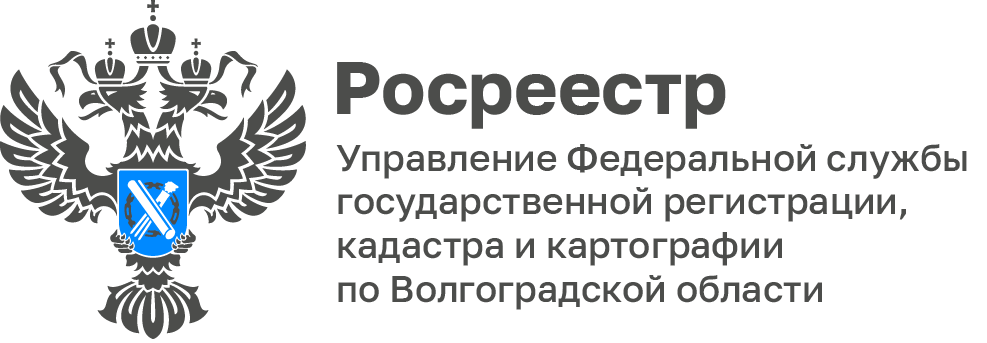 98% волгоградцев зарегистрировали ипотеку за 24 часаОнлайн-сервисы позволяют экономить один из самых ценных ресурсов человека – время. Управление Росреестра по Волгоградской области уделяет большое внимание повышению доли электронных услуг и переводу рынка ипотеки в электронный формат для удобства граждан. Благодаря эффективному сотрудничеству с кредитным сообществом услуги ведомства становятся понятными и удобными для людей, а их популярность растет.Электронная регистрация ипотеки существенно сокращает время оформления документов, с также способствует упрощению процесса кредитования. Зарегистрированные документы все участники сделки получают в электронном виде.На конец июня 2023 года доля ипотек в электронном виде составила более 82%, из них свыше 98% регистрируется за 24 часа в рамках проекта «Электронная ипотека за 1 день».Заместитель руководителя Татьяна Штыряева отмечает, что проект «Электронная ипотека за один день» даёт возможность заявителям оформлять договоры ипотеки и договоры купли-продажи с ипотекой дистанционно, без личного визита в офисы МФЦ. Это быстро, удобно и безопасно.С уважением,Балановский Ян Олегович,Пресс-секретарь Управления Росреестра по Волгоградской областиMob: +7(987) 378-56-60E-mail: balanovsky.y@r34.rosreestr.ru